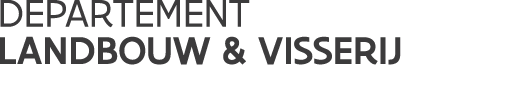 Vlaamse overheidKoning Albert II-laan 35 bus 401030 BRUSSELT 02 552 77 05F 02 552 77 01www.vlaanderen.beVERSLAG////////////////////////////////////////////////////////////////////////////////////////////////////////////////////////////////////////////////////////////////////////////////////////////////////////////////////////////////////////////////////////////////////IntroductieVoorstellingsrondje van iedereen.Functie van het MC en reglement van ordeFunctieDe algemene functie van het monitoringcomité bestaat erin toezicht te houden op de uitvoering en voortgang van het Vlaams GLB Strategisch Plan voor de periode 2023-2027. Het neemt ook enkele taken over van het toezichtcomité met betrekking tot het plattelandsontwikkelingsprogramma PDPO III. De wettelijke basis voor het monitoringcomité en diens taken staan vastgelegd in de verordeningen (EU) nr. 1303/2013 (art. 49) en nr. 2021/2115 (art. 79, art. 124 en art. 132). De taken van het monitoringcomité bestaat er vooral uit te onderzoeken en advies te verlenen.Art. 124 lid 3 en 4 uit verordening (EU) nr. 2021/2115:3. Het monitoringcomité onderzoekt in het bijzonder: de vooruitgang die is geboekt ten aanzien van de uitvoering van het strategisch GLB-plan en het bereiken van de mijlpalen en streefcijfers; alle kwesties met nadelige invloed op de prestaties van het strategisch GLB-plan en de ter verhelping daarvan getroffen maatregelen, met inbegrip van de vooruitgang op weg naar vereenvoudiging en vermindering van de administratieve lasten voor eindbegunstigden; de in artikel 58, lid 3, van Verordening (EU) 2021/1060 opgesomde elementen van de ex-antebeoordeling en het in artikel 59, lid 1, van die verordening bedoelde strategiedocument; de vorderingen met de uitvoering van de evaluaties, de samenvattingen van evaluaties en het vervolg dat aan de bevindingen is gegeven; door het nationale GLB-netwerk verstrekte relevante informatie over de prestaties van het strategisch GLB-plan; de uitvoering van acties op het gebied van communicatie en zichtbaarheid; de capaciteitsopbouw voor overheidsinstanties en landbouwers en andere begunstigden, indien van toepassing. 4. Het monitoringcomité brengt advies uit over: de voor de selectie van verrichtingen gebruikte methoden en criteria;de jaarlijkse prestatieverslagen; het evaluatieplan en eventuele wijzigingen daarin; voorstellen van de beheerautoriteit voor een wijziging van het strategisch GLB-plan.Zoals beschreven in art. 124 lid 4 (a) (2021/2115) dient het monitoringcomité advies te verlenen over de voor de selectie van verrichtingen gebruikte methoden en criteria. Voor de goede werking en uitvoering van het GLB Strategisch Plan, dient dit zo snel mogelijk te gebeuren. Dit is de reden waarom de vooropgestelde termijnen uit het reglement van orde (art. 4 lid 2) niet gevolgd konden worden bij deze eerste bijeenkomst. In het Besluit van de Vlaamse Regering van 10 maart 2023 staat de samenstelling van dit monitoringcomité vastgelegd. Dit is geïnspireerd op het toezichtcomité PDPO III, maar is niet helemaal hetzelfde. Het Departement Omgeving is opgenomen daar ze de dierenwelzijnsmaatregel opnemen in het GLB. Hiernaast werd het Vlaams Mensenrechteninstituut (VMRI) gevraagd om deel uit te maken van dit monitoringcomité vanaf het operationeel is. Het VMRI is echter nog in transitie, waardoor er op deze vergadering geen vertegenwoordiger aanwezig is.Alle leden van het monitoringcomité, behalve de Europese Commissie die als raadgevend lid deelneemt, zijn stemgerechtigd.Reglement van ordeDe voorzitter vraagt of iedereen akkoord is met het reglement van orde. Er zijn nog een aantal vragen:Aanpassing van het ontwerpverslag op basis van de door de voorzitter en beheerautoriteit positief bevonden ingestuurde opmerkingen: De vertegenwoordiger van de Minaraad vraagt zich af of een lid van het monitoringcomité gemachtigd is om het comité samen te roepen. In het reglement van orde staat dit niet expliciet beschreven. De voorzitter antwoordt hier bevestigend op. Er wordt afgesproken dat de leden die dit wensen, aan de voorzitter kunnen vragen om het monitoringcomité samen te roepen. De Minaraad-vertegenwoordiger gaat ermee akkoord dat het reglement van orde hiervoor niet moet aangepast worden, indien dit duidelijk in het verslag opgenomen wordt.  De Europese Commissie duidt op het feit dat op basis van Artikel 124 van de GLB SP Verordening een lidstaat een monitoringcomite moet opzetten binnen 3 maanden nadat de Commissie het CSP heeft goedgekeurd en constateert dat periode overschreden is. Hierbij uit ze wel haar begrip voor de situatie en de redenen hiertoe. Daarnaast constateert de Commissie dat de deadline voor wat betreft het versturen van de documenten voor het monitoringcomite (10 dagen voor de vergadering) ook niet gerespecteerd is. Hierdoor heeft de Commissie de selectiefiches niet ten gronde kunnen doornemen. Er wordt dan ook gevraagd of het mogelijk is om na deze vergadering een termijn in te stellen waarin de leden schriftelijk hun vragen en opmerkingen  kunnen doorspelen aan het secretariaat. Andere leden sluiten zich aan bij deze vraag. De voorzitter toont begrip en stemt in met dit verzoek. Tot woensdagavond (26/04) kunnen er reacties gegeven worden op het agendapunt van de selectiefiches. Alle reacties  zullen vervolgens opgenomen worden in het verslag van deze vergadering. NVDR: Er is naar aanleiding van de adviezen ook gecommuniceerd naar het monitoringcomité over de adviezen, de reactie daarop en de aangepaste selectiefiches.Hiernaast vraagt de Europese Commissie om duiding bij de samenstelling van het monitoringcomité. Aangezien het VMRI nog niet aanwezig is, vraagt de Commissie zich af welk lid er instaat voor gelijke kansen en ook de belangen van vrouwen behartigt. Ook mist ze de rechtstreekse vertegenwoordiging van onder andere de biosector en jonge landbouwers in het belang van partnership. De beheerautoriteit verduidelijkt dat er bewust gekozen is voor het opnemen van de aanwezige adviesraden in plaats van individuele organisaties. De adviesraden zorgen er namelijk voor dat het brede middelveld betrokken is. De vertegenwoordigers van de adviesraden in het monitoringcomité zijn veelal afkomstig uit middelveldorganisaties. Verder was het opnemen van individuele organisaties in het monitoringcomité niet specifiek omschreven in de verordening. Op de vraag omtrent welke organisatie de gelijke kansen en de belangen van de vrouw vertegenwoordigt, wordt geantwoord dat dit via andere leden opgenomen is. De VMRI vertegenwoordigt ook de vrouwen. Daarenboven bevestigt de vertegenwoordiger van de SALV dat FERM – de organisatie voor agravrouwen – effectief lid is van de SALV en de SALV zetelt in het monitoringcomité namens haar leden.Kabinet Jambon vraagt om in het vervolg te verduidelijken wat informatie-, advies- en beslispunten zijn op de agenda van het monitoringcomité. De Commissie sluit zich hierbij aan. De voorzitter erkent dat dit beter kan en dat dit in de toekomst verduidelijkt zal worden in de agenda. Verder verzoekt kabinet Jambon om uitleg over hoe adviezen opgenomen zullen worden. De voorzitter legt uit dat het secretariaat de verschillende adviezen alsook de totstandkoming zal opnemen in de verslagen. Ook de eventuele schriftelijke opmerkingen worden opgenomen in het verslag. Er zijn verder geen opmerkingen meer over het reglement van orde, waarna het monitoringcomité dit reglement van orde aanneemt.Toelichting van het vlaams GLB Strategisch planBelinda Cloet (beheerautoriteit GLB-SP) licht via onderstaande presentatie het Vlaams GLB Strategisch Plan toe.Op vraag van het kabinet Jambon bevestigt de beheerautoriteit dat er aan elke maatregel en deelmaatregel financiële middelen en outputindicatoren gekoppeld zijn in het GLB-SP. Het Betaalorgaan legt de nadruk op de noodzaak van een tijdige uitvoering vanwege de N+2-regel in Pijler 2 en stelt dat de beheerdiensten aandacht moeten hebben voor eventuele belangenvermenging.Kabinet Jambon vraagt om de agenda en bijhorende documenten ook naar de plaatsvervangende vertegenwoordigers te sturen. De voorzitter stemt in op deze vraag. In het vervolg zullen de agenda met bijhorende documenten naar de effectieve en plaatsvervangende vertegenwoordigers gestuurd worden. Het agendaverzoek zal echter enkel naar de effectieve vertegenwoordiger verzonden worden. Wanneer een effectieve vertegenwoordiger niet aanwezig kan zijn, dient die het vergaderverzoek doorsturen naar diens plaatsvervanger, zoals opgesteld in het ministerieel besluit.Aanpassing van het ontwerpverslag op basis van de door de voorzitter en beheerautoriteit positief bevonden ingestuurde opmerkingen: De Minaraad-vertegenwoordiger vraagt of we als monitoringcomité het voorbereidingsproces van het huidige GLB Strategisch Plan kunnen evalueren. De voorzitter geeft aan dat dit voorbereidingsproces momenteel intern geëvalueerd wordt en dat deze oefening ook met de betrokken stakeholders zal gehouden worden. Het resultaat zal daarna voorgesteld worden aan het monitoringcomité.Verder vraagt de vertegenwoordiger van de Minaraad of het monitoringcomité zich zal kunnen uitspreken over de pre-ecoregelingen. De voorzitter antwoordt dat er momenteel nog geen evaluatie over de pre-ecoregelingen bestaat. Maar wanneer dit het geval is, kan dit voorgesteld worden aan het monitoringcomité.Wijziging PDPO III De ANB-vertegenwoordiger legt deze wijziging uit. Er wordt voorgesteld om een bedrag van 2,2 miljoen euro door te schuiven van de maatregel natuurinrichting naar de plattelandsmaatregel omgevingskwaliteit, beheerd door VLM. De provincies zullen hiermee een extra oproep organiseren voor plattelandsprojecten. Ook gaat er een klein deel van het budget naar technische bijstand. Hierdoor verlaagt het budget voor prioriteit 4 (biodiversiteit, bodem- & waterkwaliteit), ten voordele van prioriteit 6B (ontwikkeling platteland). Het Betaalorgaan wijst erop dat het monitoringcomité hier een taak uitvoert die het heeft overgenomen van het toezichtcomité, en we hier dus nog met de N+3-regel zitten. Dit betekent dat er nog wijzigingen aan PDPO III kunnen gebeuren.Kabinet Jambon stelt zich de bedenking of het hier niet ook over een verschuiving van beleidsaccent gaat in plaats van een zuiver budgetverschuiving. Dit is echter niet het geval, aangezien er via de Vlaamse Blue Deal financiële middelen vrijkomen voor de maatregel natuurinrichting. De acties binnen de maatregel natuurinrichting zullen dus weldegelijk blijven uitgevoerd worden, maar vanuit een ander budget.Er zijn verder geen vragen of opmerking. Het monitoringcomité geeft een gunstig advies voor deze budgetwijziging.Selectiefiches GLB-maatregelenDe selectiefiches zijn het antwoord op de Europese verplichting om niet-GBCS (Geïntegreerd beheers- en controlesysteem) maatregen aan een selectieprocedure te onderwerpen met als doel onze budgetten onder controle te houden. Hiertoe werden de selectiefiches opgesteld vanuit de beheersdiensten. Deze zijn gelijkaardig aan de selectiefiches voor PDPO III, rekening houdend met de opmerkingen van toen. Zoals er reeds beslist werd, kunnen de leden van het monitoringcomité schriftelijke adviezen doorgeven tot en met woensdagavond.Zoals de Commissie terecht opmerkt zijn dit inderdaad niet alle selectiefiches waarover het monitoringcomité advies dient te verlenen. De andere selectiefiches zullen, afhankelijk van de timing, op de agenda staan van de volgende vergadering van het monitoringcomité.Hierbij merkt de Commissie op dat niet alle fiches op dezelfde manier ingevuld werden. Hierop wordt er vanuit de beheerautoriteit gevraagd om te melden welke selectiefiches niet duidelijk zijn zodat deze aangepast kunnen worden. Het Betaalorgaan duidt op het verschil tussen beheersdiensten die werken met tijdelijke oproepen, en andere die werken met doorlopende aanvraagmodules, waardoor er verschillen kunnen zijn.Vervolgens stellen de Commissie en kabinet Jambon de vraag of de verschillende jury’s de wegingscriteria al dan niet zelf bepalen. De vertegenwoordiger van het Betaalorgaan stelt dat de verschillende wegingscriteria op voorhand zijn afgesproken. Vervolgens worden die als handleiding meegenomen. De jury doet dus zelf geen weging, maar elk jurylid quoteert individueel waarna er een overleg volgt.Vervolgens stellen de kabinetten Jambon en Demir dat het de selectiecriteria niet ten volle kan beoordelen op basis van de gegeven informatie. De voorzitter en het secretariaat stellen voor om te vragen aan de beheersdiensten om de selectiefiches te verduidelijken, waarna deze tegen maandagmiddag aan de leden van het MC bezorgd zullen worden. Kabinet Diependaele merkt op dat het hier gaat over Europese én Vlaamse financiële middelen. De vertegenwoordiger vraagt of er rekening gehouden is met de Vlaamse Codex Overheidsfinanciën. Hier wordt bevestigend op gereageerd.Ter informatie stelt de beheerautoriteit dat veel selectiecriteria in de selectiefiches, rechtsreeks overgenomen zijn uit het GLB-SP.Vanuit de Commissie komt er de vraag bij selectiefiche VLIF productief om het selectieproces van de emissiereducerende systemen te verduidelijken.. Waarop het antwoord volgt dat er maar één selectiemodule gehanteerd wordt, maar dat dit verduidelijkt zal worden in de selectiefiche.Kabinet Weyts vraagt verduidelijking bij enkele selectiefiches. Momenteel staat er bij de selectiefiches voor demonstratieprojecten, VLIF Innovatie en VLIF productief het volgende: “Indien het thema omgeving gerelateerd is, zal er een expert van Departement Omgeving in de beoordelingscommissie worden opgenomen.” De vraag is of er in plaats van “Departement Omgeving”, “Beleidsdomein Omgeving” moet staan, en bijkomstig of het hier gaat over één of meerdere experts. Hiertoe zal de beheerautoriteit de bewoording in het Besluit van de Vlaamse Regering opzoeken.De beheerautoriteit heeft achteraf schriftelijk verduidelijkt dat wat betreft de beoordelingscommissie voor de interventies “demonstratieprojecten”, “EIP”, en “innovatieve investeringen” zal, conform de nota’s bij de desbetreffende BVR’s, een expert van Departement Omgeving opgenomen worden. De leidend ambtenaar van het Departement Omgeving zal in deze gevallen aangeschreven worden, maar kan deze taak delegeren aan een andere entiteit.Conclusie: maandag (24/04) worden de bijgewerkte selectiefiches doorgestuurd waarna de leden van het monitoringcomité tot en met woensdagavond de tijd hebben om schriftelijke opmerkingen te verzenden naar het secretariaat.VariaOverlap van maatregelen tussen provincies en gemeentesEen aantal provincies en gemeenten geven subsidies voor gelijkaardige acties als het GLB-SP (vb. aanleg kleine landschapselementen, erosiemaatregelen, ….). De voorzitter vraagt aan de leden, voornamelijk VVP en VVSG, om dit te communiceren naar hun leden zodat ze kunnen onderzoeken of er nergens financiële overlap bestaat. Bij eventuele vragen hierover kan er gekeken worden op de website van het Vlaams Ruraal netwerk, of kunnen zij hierover gecontacteerd worden.Kabinet Jambon duidt op het belang hiervan en duidt op de aandacht die het Rekenhof hiervoor heeft.De vraag wordt gesteld of er centraal data over ondernemers en landbouwers die steunmaatregelen via de-minimis ontvangen, wordt opgeslagen. Hier bestaat geen centrale databank van.Planning voor wijzigingen GLBDe Commissie vraagt of er reeds een planning is voor eventuele wijzigingen aan het GLB-SP. De beheerautoriteit antwoordt dat dit bekeken wordt voor dit jaar. Indien dit het geval is, zullen eventuele wijzigingen voorgelegd worden aan het monitoringcomité. De beheerautoriteit duidt de krappe timing, aangezien de Commissie drie maanden rekent voor het behandelen van een aanvraag tot wijziging. Voor een wijziging aan een Pijler 1-maatregel is een goedkeuring van de Commissie nodig vóór 1 januari van het jaar waarin het in voege gaat, en moeten bijkomstig de landbouwers tijdig geïnformeerd kunnen worden zodat zij de nodige maatregelen kunnen treffen. Momenteel is er echter nog geen zicht op concrete wijzigingen. Er wordt wel nogmaals gewezen op het gegeven dat elk voorstel tot wijziging vanuit de beheerautoriteit naar dit monitoringcomité komt voor advies.De VLM-vertegenwoordiger merkt op dat een wijziging zo goed als zeker nodig zal zijn vanwege het voorstel van de middelveldorganisaties tot aanpassing van de bufferstrook-maatregel (i.k.v. MAP). Indien deze maatregel effectief aangepast wordt, zal er in juni een gesprek opgestart worden met de Commissie.Frequentie bijeenkomst monitoringcomitéVanuit de Minaraad komt er tot slot een vraag over de frequentie van het samenkomen van het monitoringcomité. De voorzitter verwijst hierbij naar art. 124 lid 1 van de verordening (EU) nr. 2021/2115  en het reglement van orde (art. 4 lid 1) waarin staat dat het monitoringcomité minstens eenmaal per jaar bijeenkomt. Dit jaar zullen de leden nog meermaals gecontacteerd worden, maar er wordt geprobeerd een balans te vinden tussen de drukke agenda’s van de vertegenwoordigers en onze nood aan advies van het monitoringcomité.datum: 31 mei 2023aanwezig: Bart Tureluren, Belinda Cloet, Lieven De Stoppeleire, Patricia De Clercq, Nektaria Moskofidis, Toon Denys, Geert Van Esch, Koen Carels, Heleen De Smet, Claire Deneffe, Marijke van Schagen, Fiona Merkl, Luc Uytdewilligen, Luc Daelmans, Jannes Maes, Steven Verbanck, Lina Grooten, Pieter Verhelst, Livia Van Severen, Rien Hoeyberghs, Wim Verrelstafwezig met kennisgeving: Ariane Van Den Steenvoorzitter: Jannes Maesverslaggever: Thomas Vansteenkisteonderwerp: Monitoringcomité GLB-SP – 21 april 2023